Конспект занятия «В ожидании скворцов».Подготовительная к школе группа.Цель. Расширение знаний детей о скворцах: (внешний вид, питание, места и условия их обитания). Задачи.Обучающие.Пополнять знания детей о птицах, через развитие мыслительных процессов в процессе разрешения специально моделируемой ситуации.Учить слушать и запоминать пение скворца.Побуждать детей к исследовательской деятельности, учить высказать предположения.Содействовать речевой активности и умению отражать в речи то, что узнали и увидели в процессе совместной деятельности.Развивающие.Развивать познавательный интерес к жизни птиц, любознательность, наблюдательность, память, воображение.Развивать связную речь, умение образовывать однокоренные слова (скворец- скворчонок, скворушка).Развивать умение выразительно читать стихотворения.Воспитательные.Воспитывать бережное заботливое отношение к птицам.Предшествующая работа:Беседы о птицах.Рассматривание иллюстраций.Отгадывание загадок.Подвижная игра «Перелетные и зимующие птицы».Словесная игра «Назови птенца».Подготовка к занятию:Попросить родителей:Провести беседу с детьми о жизни скворцов, рассмотреть иллюстрации, почитать стихи, рассказы, загадки;запомнить с детьми отрывки из рассказа «Описание скворцов и их жизнедеятельности»;разучить стихотворение о скворцах;сделать скворечник.Найти в Интернете фонограмму с голосом скворца и видеофильма «Пение скворца».Изготовить карточки - схемы «Узнай птицу»;Подобрать два комплекта карточек с изображением насекомых (муха, жук, червяк, комар, кузнечик). Изготовить шапочки с изображением птиц для инсценировки.Оборудование: карточки - схемы «Узнай птицу»;обручи;выставка скворечников (закрыта тканью);шапочки с изображением скворцов;карточки с изображением насекомых и продуктов.Ход занятия:Воспитатель.Ребята, сегодня мы с вами будем говорить. (Пауза). Нет, не скажу, сами догадайтесь по этим картинкам: 1.	2.	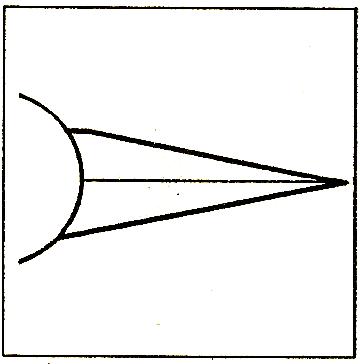 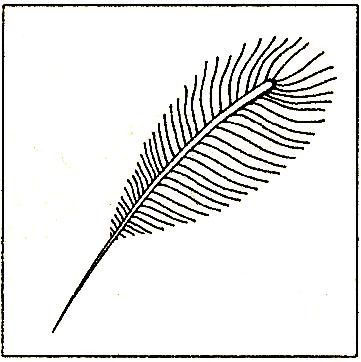 3.	4.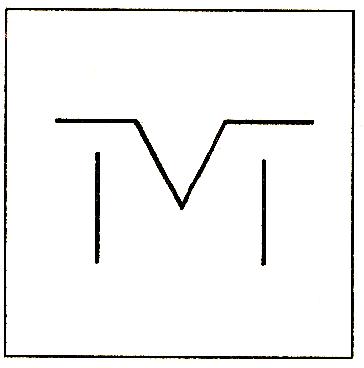 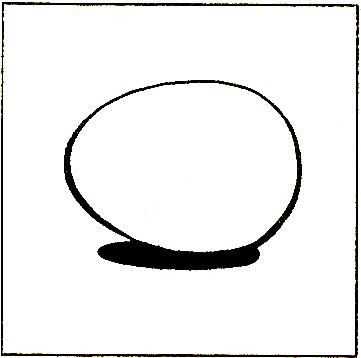 (Размер картинок увеличить).Правильно, сегодня мы поговорим о птицах. Какое сейчас время года? Какой сейчас месяц?Ответы детей.Пришёл апрель,Звенит капельИ птицы прилетают.Мы их готовимся встречатьА как никто не знает.Что - то надо нам решатьКак птиц будем встречать.Ребята, скажите, пожалуйста, каких птиц мы будем с вами встречать?Ответы детей.Вы знаете, как нужно встречать перелётных птиц?Ответы детей.У нас возникла проблема: мы не знаем, как встречать перелётных птиц.Что же нам делать?Предположения детей.Воспитатель. Послушайте меня, пожалуйста! Когда ко мне кто - то собирается прийти (или приехать) в гости, то я узнаю, или вспоминаю, как можно больше об этом человеке. Интересуюсь, что он предпочитает из еды, что его интересует, как он любит проводить свободное время. И тогда, готовлюсь к его приезду. Какой вывод вы можете сделать из моего рассказа.Дети.Вывод: чтобы знать, как встречать кого - то, нужно сначала всё узнать о его жизни.Воспитатель. Вспомните и назовите птиц, которые к нам прилетают?Дети.Скворцы, грачи, жаворонки, ласточки, соловьи, гуси и утки.Воспитатель. Птиц прилетает много, мы потом будем говорить обо всех, а сегодня поговорим (пауза). О какой птице, скажите вы, разгадав схему - подсказку:Чёрный - певец - с желтым клювом - питается насекомыми, высиживает яйца голубоватого цвета - в деревянном домике. 	-  - -   -   -  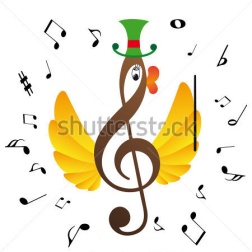 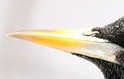 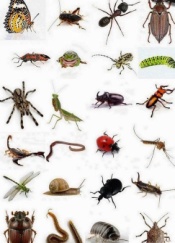 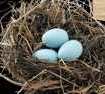 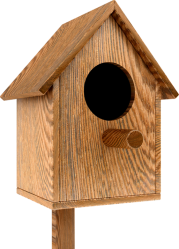 (Размер картинок увеличить).Дети разгадывают прочитанную или нарисованную схему.Раздаётся пение скворца.Слышите, поёт скворец, Весну принёс он, наконец.Прилетел снова к намБегут ручьи и тут и там.Кто расскажет, наконец,Что за птица та, скворец.Первый ребёнок.Эту птицу всякий знает.На шесте её дворец.Червяков птенцам таскает,Да трещит весь день скворец.Второй ребёнок.Скворец - перелетная птица. Он весь черный, блестящий, грудка в белую блестящую крапинку. Клюв желтый, острый и довольно длинный, а хвост у него короткий. Третий ребёнок.Первыми прилетают папы скворцы, чтобы найти скворечники. Найдут и начинают петь свои песни, ждут свою подружку скворчиху и другим скворцам показывают, что этот скворечник занят. Самки прилетают через неделю. Для жителей городов их прилет означает, что наступила весна. Четвёртый ребёнок.Питаются скворцы насекомыми, червяками, слизнями, гусеницами, разыскивая их по проталинам, у дупел лиственных деревьев. Семья скворцов за один день уничтожает 350 гусениц. Этим они оказывают человеку большую помощь, защищают растения от вредных насекомых.Пятый ребёнок.Когда птенцы вылетают из гнезда, то объединяются в крупные стаи, которые перемещаются по лугам, окраинам полей, поселков и городов. Осенью скворцы появляются у своих гнезд, несколько дней поют, будто снова собираются гнездиться. В сентябре стаи скворцов отлетают на зимовку на юг Европы и в Северную Африку.Шестой ребёнок.Стихотворение С. Михалкова «Скворец»Живёт у нас под крышейНепризнанный артист,И целый день мы слышимХудожественный свист.Ещё в полях туманы,Ещё роса блестит,А он, проснувшись рано,Уже вовсю свистит.Свистит не славы ради,Не ради всяких благ,А просто в небо, глядя,От сердца! Просто так!Выводит он руладыПо нескольку минут,Не требуя наградыЗа свой талант и труд. Воспитатель. Действительно, скворец - птица певчая, самец поет у места гнездования очень оживленно, захлебываясь, часто взмахивая крыльями, широко раскрывая клюв. Песня состоит из подражательных свистящих, скрипучих, булькающих звуков. Часто издает высокий чистый свист, а при тревоге резкий скрипучий звук. Скворцы - пересмешники и включают в свою песню разнообразные услышанные звуки - от отрывков из песен других птиц до кваканья лягушек или лая собаки. Хорошо подражают скворцы и человеческому голосу. Зимою скворец жил за морем,Прилетит сюда он вскоре.Будет песни распеватьНас всех радовать опять.Но не можем мы терпеть, Хотим послушать, посмотреть.Дети смотрят видео и слушают «Пение скворца». Воспитатель. А вы хотите, поиграть, превратится в скворушек? Игра: «Займи скворечник».Воспитатель. Осенью улетают скворцы в дальние края, а в скворечниках поселяются «воробьи». Они обживаются в этих домиках, обустраивают их, чтобы хорошо и уютно жилось. Но вот приходит весна, из теплых краев возвращаются «скворцы». Они подлетают к домикам и видят, что жилище занято. Далее все играющие делятся на «воробьёв» и «скворцов». «Воробьи» сидят в скворечниках (на полу лежат обручи), «скворцы» должны его занять Им предоставляется возможность действовать самостоятельно, они могут уговорить или выгнать непрошеных жильцов. Игра заканчивается, как только ее персонажи придут к какому-либо общему решению.
По окончанию игры педагог сообщает детям, как разрешается ситуация в природе. Воспитатель. Весной скворцы подлетают к скворечникам, где расположились воробьи. Они не вступают в сражение за дом, а дожидаются, пока воробьи вылетят - тогда они занимают его, выбрасывают старые подстилки и заново обустраивают жилище.Дети высказывают свое впечатление.Будем ещё играть?Ответы детей.Всем мальчикам дается роль скворцов (они будущие мужчины и строители семейного дома). «Скворцы» занимают скворечники (на полу лежат обручи).Вот скворцы выбрали скворечник, почистили его, и ждут скворчих. Самочка прилетев, выбирает не скворца, а скворечник! Природа распорядилась так, что для скворчих главное - вывести своих детенышей. Поэтому, мальчики - «скворцы» должны сейчас расхвалить свой «скворечник» так, чтобы девочки «мамы - скворчихи» захотели его (скворечник) выбрать.Мальчики по очереди описывают избранный ими скворечник (теплый, сухой, с мягким или пушистым гнездом, из красного дерева, красивый, большой, устойчивый и т.д.). Девочки согласно предложенной роли, производят выбор партнера по характеру им избранного дома.Скворушки, скворушки,Черненькие перышки!Вы хотите полетать,Свои крылья поразмять?Дети соглашаются. Подвижная игра «Займите скворечник».В разных местах группы на полу лежат обручи - это «скворечники». В каждом из них размещается пара «скворцов». Звучит музыка, игроки изображают «скворцов» - «летают» по площадке в разных направлениях. Один (или несколько) обруч убирается. Музыка затихает, «скворцы» бегут в «скворечники». Можно занимать любой из них. Те, кто остался без обруча, садятся на стульчики. Игра продолжается, пока не останется последняя пара.Ребята, вы видите, что не всем скворцам хватает скворечников, теперь догадываетесь, как мы можем встретить скворцов? Ответы детей.Воспитатель. Правильно, можно сделать скворечники. Как же его сделать?Дети читают стихотворение по очереди.1.Возьми топор и молоток,Ножовку и рубанок.Найдём с тобой сухих досок,За дело спозаранок!2.Начнём пилить, пилить, строгать,По нраву нам работа.К прибытию птиц не опоздать -У нас одна забота.3.В одной дощечке молоткомМы продолбим окошко -Такое, чтоб в него потомНе влезла злая кошка.4.Неприхотливые жильцыИм мебели не надо.И не нужны совсем дворцы,Простой избушке рады.5.Вернутся раннею веснойЧерез моря долиныПевцы пернатые домой-На родину с чужбины.6.И станут в стороне родной,Петь звонко и умело?Мы нынче сделаем с тобойДружок большое дело! Мы сможем их сделать?Владимир Кремнёв.Воспитатель. Трудно делать скворечник, нет у нас не досок, не пилы. Думаю, что сами мы не сможем его сделать. Попросите своих пап или дедушек сделать скворечники и повесить их возле своего дома. Я уже попросила их об этом, и посмотрите, какие скворечники они сделали для нашего участка.Скворечники готовы, Ваши папы постарались!Прилетят весной скворцы,Скажут: «Папы молодцы!»Будет радость и веселье,Птицы справят новоселье.Рассматривание готовых скворечников.Звучит песня «Птичий дом» (музыка Д. Кабалевского, слова О. Высотской).Воспитатель. Развесим скворечники на нашем участке, скворцы заселятся в них. Наносят сухих стеблей, листьев, трав, пёрышек, сделают гнездо. Потом самка снесёт 5-6 яиц голубоватой окраски. Две недели самец и самка попеременно будут высиживать яйца, в конце мая появятся птенцы. Как называют птенцов у скворцов?Ответы детей.Выкармливают скворчат оба родителя 18-20 дней. Посмотрите сценку о жизни одной семьи из скворечника.Инсценировка по стихотворению Г.Ходырева «Скворец». Дети в шапочках с изображением скворца и скворчат.Воспитатель.Скворец в скворечнике живетИ песню звонкую поет.Скворец (ребёнок).Скворец - заботливый отец,Но чем унять скворчат?Лишь выйду из дому и вотОпять они кричат.1-й скворушка.Хочу я муху!2-й скворушка.Червяка!3-й скворушка.Давай кузнечика!4-й скворушка.Жука!5-й скворушка.А мне бы до обеда хотя бы комара!Скворец:Скворец - заботливый отецИ все, что есть в меню,Из рощи в дом несет скворецИ кормит ребятню!(Скворец раздает скворчатам картинки с изображением перечисленных насекомых).Рефлексия - этюд «Птенчик».Посмотрите, из скворечника выпал скворчонок. Он замерз и может погибнуть. Давайте поднимем руки, возьмем птенчика в свои ладошки, согреем своим дыханием, легонечко подуем на него. Прижмем к груди, подарим ему частичку своего сердца. И смотрите, скворушка ожил, расправил крылышки. Давайте осторожно посадим птенчика в скворечник. Теперь ему уже ничего не грозит. Вон и родители спешит к своему ребенку. Посмотрите, как они радуются его спасению и благодарят нас. Как они резвятся на веточках. Мы с вами сделали доброе дело - спасли жизнь живому существу.Воспитатель.Дети, наше занятие подходит к концу. Беседу о птицах мы продолжим на следующих занятиях. Молодцы! Вы много рассказали о скворцах. Мне понравилось, как вы сегодня работали, старались отвечать правильно, полными ответами и проявили большую активность. На следующем занятии мы будем рассуждать, почему весну «открывают грачи», а ласточки прилетают позже других птиц? Подумайте над этим вопросом дома, поинтересуйтесь у родителей.Занятие окончено.Приложение:Загадки.Детки домик смастерилиИ на дерево прибили.Поселился в нем певец...Как зовут его? ...(Скворец).На шесте – дворец,Во дворце – певец.Издалека прилетел,Песню нам свою запел.(Скворец).Через горы, через мореСтайкой птицы к нам летят.Мы для них построим город,Птичий город – Птицеград!Чей на дереве домишко Строил я и мой братишка?Дверь - кружочек,Нет окна,В доме пусто, тишина.(Скворечник).Детки домик смастерилиИ на дерево прибили.Поселился в нем певец…Как зовут его?(Скворец).Подвижная игра «Скворцы и кошка»Все дети «скворцы», один ребенок - «кошка». На всех надеты соответствующие маски-шапочки. На полу обручи - «скворечники». В каждом размещаются по 2 - 3 «скворца». «Кошка» находится в стороне. Под легкую веселую музыку «скворцы» бегают по залу врассыпную. С окончанием музыки появляется «кошка» и старается поймать «скворцов». «Скворцы» прячутся в скворечниках, в которых может находиться не более 2-х «скворцов». Пойманного «скворца» «кошка» уводит в свой дом. Игра повторяется, каждый раз убираются обручи.Игра - эстафета «Накорми птенцов».Дети делятся на две команды, выбираются два скворчонка, остальные «скворцы», они по очереди несут корм птенцам. «Корм» (два комплекта карточек с изображением насекомых (муха, жуки, червяк, комар, кузнечик, гусеница) и продуктов (колбаса, сыр, хлеб и др.) лежат на столе. Дети самостоятельно выбирают, чем накормить птенцов.